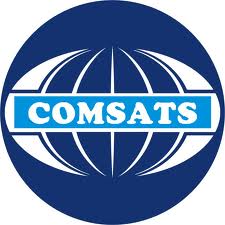 COMSATS Institute of Information TechnologyCOMSATS Institute of Information TechnologyMuhammad BilalAddress.: House#CB-133 mohalla banni near gulistan colony taxilaTel no.: Cell no.: 0313-5037067Email: awan.bilal091@gmail.comMuhammad BilalAddress.: House#CB-133 mohalla banni near gulistan colony taxilaTel no.: Cell no.: 0313-5037067Email: awan.bilal091@gmail.com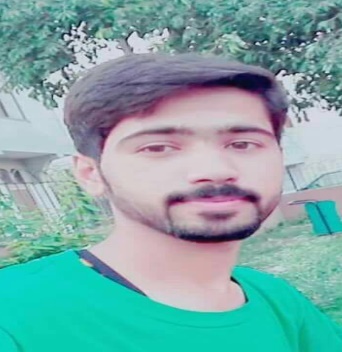 ACADEMIC QUALIFICATIONACADEMIC QUALIFICATIONACADEMIC QUALIFICATIONACADEMIC QUALIFICATIONACADEMIC QUALIFICATIONACADEMIC QUALIFICATION2018BS Electrical EngineeringSpecialization: ComputerCOMSATS Institute of Information TechnologyWah campusBS Electrical EngineeringSpecialization: ComputerCOMSATS Institute of Information TechnologyWah campusBS Electrical EngineeringSpecialization: ComputerCOMSATS Institute of Information TechnologyWah campusBS Electrical EngineeringSpecialization: ComputerCOMSATS Institute of Information TechnologyWah campusBS Electrical EngineeringSpecialization: ComputerCOMSATS Institute of Information TechnologyWah campus2018CGPA2.27Upto 7th SemesterUpto 7th SemesterUpto 7th Semester2014HSSC (FBISE)Subjects: Physics, Maths, ChemistrySir Syed College Wah CanttHSSC (FBISE)Subjects: Physics, Maths, ChemistrySir Syed College Wah CanttHSSC (FBISE)Subjects: Physics, Maths, ChemistrySir Syed College Wah CanttHSSC (FBISE)Subjects: Physics, Maths, ChemistrySir Syed College Wah CanttHSSC (FBISE)Subjects: Physics, Maths, ChemistrySir Syed College Wah Cantt2014Marks672/1100GradeGradeB2012Matric (FBISE)Subjects: Physics, Maths, Chemistry, BiologyF.G.Boys High school Wah CanttMatric (FBISE)Subjects: Physics, Maths, Chemistry, BiologyF.G.Boys High school Wah CanttMatric (FBISE)Subjects: Physics, Maths, Chemistry, BiologyF.G.Boys High school Wah CanttMatric (FBISE)Subjects: Physics, Maths, Chemistry, BiologyF.G.Boys High school Wah CanttMatric (FBISE)Subjects: Physics, Maths, Chemistry, BiologyF.G.Boys High school Wah Cantt2012Marks694/1050GradeGradeBTECHNICAL EXPERIENCE/WORK EXPERIENCETECHNICAL EXPERIENCE/WORK EXPERIENCETECHNICAL EXPERIENCE/WORK EXPERIENCETECHNICAL EXPERIENCE/WORK EXPERIENCETECHNICAL EXPERIENCE/WORK EXPERIENCETECHNICAL EXPERIENCE/WORK EXPERIENCEInternee at PTCL from 24/07/2017 to 01/09/2017Internee at PTCL from 24/07/2017 to 01/09/2017Internee at PTCL from 24/07/2017 to 01/09/2017Internee at PTCL from 24/07/2017 to 01/09/2017Internee at PTCL from 24/07/2017 to 01/09/2017Internee at PTCL from 24/07/2017 to 01/09/2017FINAL YEAR PROJECTFINAL YEAR PROJECTFINAL YEAR PROJECTFINAL YEAR PROJECTFINAL YEAR PROJECTFINAL YEAR PROJECTCooling of Microprocessor.Cooling of Microprocessor.Cooling of Microprocessor.Cooling of Microprocessor.Cooling of Microprocessor.Cooling of Microprocessor.SEMESTER PROJECTSSEMESTER PROJECTSSEMESTER PROJECTSSEMESTER PROJECTSSEMESTER PROJECTSSEMESTER PROJECTSObstacle avoidance robot Home automation and securityControl the speed of DC motor using PID controllerFood detector using Arduino UNO Door alarm system using LDRHigh pass filter using MATLABImplementation of SAP on FPGA SPARTEN 3EBCD to excess-3 code converter using logic gatesAnalog to digital converter 8-bitObstacle avoidance robot Home automation and securityControl the speed of DC motor using PID controllerFood detector using Arduino UNO Door alarm system using LDRHigh pass filter using MATLABImplementation of SAP on FPGA SPARTEN 3EBCD to excess-3 code converter using logic gatesAnalog to digital converter 8-bitObstacle avoidance robot Home automation and securityControl the speed of DC motor using PID controllerFood detector using Arduino UNO Door alarm system using LDRHigh pass filter using MATLABImplementation of SAP on FPGA SPARTEN 3EBCD to excess-3 code converter using logic gatesAnalog to digital converter 8-bitObstacle avoidance robot Home automation and securityControl the speed of DC motor using PID controllerFood detector using Arduino UNO Door alarm system using LDRHigh pass filter using MATLABImplementation of SAP on FPGA SPARTEN 3EBCD to excess-3 code converter using logic gatesAnalog to digital converter 8-bitObstacle avoidance robot Home automation and securityControl the speed of DC motor using PID controllerFood detector using Arduino UNO Door alarm system using LDRHigh pass filter using MATLABImplementation of SAP on FPGA SPARTEN 3EBCD to excess-3 code converter using logic gatesAnalog to digital converter 8-bitObstacle avoidance robot Home automation and securityControl the speed of DC motor using PID controllerFood detector using Arduino UNO Door alarm system using LDRHigh pass filter using MATLABImplementation of SAP on FPGA SPARTEN 3EBCD to excess-3 code converter using logic gatesAnalog to digital converter 8-bitTECHNICAL SKILLSTECHNICAL SKILLSTECHNICAL SKILLSTECHNICAL SKILLSTECHNICAL SKILLSTECHNICAL SKILLSStrong troubleshooting and problem-solving skillsCalibration and troubleshooting of different type of sensors and their indicators.PCB DesigningElectronic Circuit Analysis/SimulationMATLABTRiLOGIProteusArduinoXilinxCadence VirtusoProject ManagementStrong troubleshooting and problem-solving skillsCalibration and troubleshooting of different type of sensors and their indicators.PCB DesigningElectronic Circuit Analysis/SimulationMATLABTRiLOGIProteusArduinoXilinxCadence VirtusoProject ManagementStrong troubleshooting and problem-solving skillsCalibration and troubleshooting of different type of sensors and their indicators.PCB DesigningElectronic Circuit Analysis/SimulationMATLABTRiLOGIProteusArduinoXilinxCadence VirtusoProject ManagementStrong troubleshooting and problem-solving skillsCalibration and troubleshooting of different type of sensors and their indicators.PCB DesigningElectronic Circuit Analysis/SimulationMATLABTRiLOGIProteusArduinoXilinxCadence VirtusoProject ManagementStrong troubleshooting and problem-solving skillsCalibration and troubleshooting of different type of sensors and their indicators.PCB DesigningElectronic Circuit Analysis/SimulationMATLABTRiLOGIProteusArduinoXilinxCadence VirtusoProject ManagementStrong troubleshooting and problem-solving skillsCalibration and troubleshooting of different type of sensors and their indicators.PCB DesigningElectronic Circuit Analysis/SimulationMATLABTRiLOGIProteusArduinoXilinxCadence VirtusoProject ManagementACHIEVEMENTS/EXTRA CURRICULAR ACTIVITIESACHIEVEMENTS/EXTRA CURRICULAR ACTIVITIESACHIEVEMENTS/EXTRA CURRICULAR ACTIVITIESACHIEVEMENTS/EXTRA CURRICULAR ACTIVITIESACHIEVEMENTS/EXTRA CURRICULAR ACTIVITIESACHIEVEMENTS/EXTRA CURRICULAR ACTIVITIESTechnical training at PTCLAttending IEEE Seminars and participationParticipation in International Conference on Frontiers of Information TechnologyParticipant of All Pakistan Electrical Symposium 2017Technical training at PTCLAttending IEEE Seminars and participationParticipation in International Conference on Frontiers of Information TechnologyParticipant of All Pakistan Electrical Symposium 2017Technical training at PTCLAttending IEEE Seminars and participationParticipation in International Conference on Frontiers of Information TechnologyParticipant of All Pakistan Electrical Symposium 2017Technical training at PTCLAttending IEEE Seminars and participationParticipation in International Conference on Frontiers of Information TechnologyParticipant of All Pakistan Electrical Symposium 2017Technical training at PTCLAttending IEEE Seminars and participationParticipation in International Conference on Frontiers of Information TechnologyParticipant of All Pakistan Electrical Symposium 2017Technical training at PTCLAttending IEEE Seminars and participationParticipation in International Conference on Frontiers of Information TechnologyParticipant of All Pakistan Electrical Symposium 2017